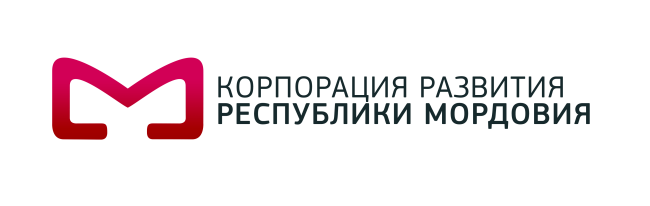 Заявка на локализацию проекта на территории опережающего социально-экономического развития г. Рузаевка* - в случае больших объемов требуемой инфраструктуры (мощность больше 1 МВт, газоснабжение больше 300 м3/час), данные подтвердить расчетом по нормам проектированияДолжность, организация                                                           подпись       М.П.1.Наименование инициатора(физ.лицо, ИП, ООО, ПАО и т.п.)2.Контактные данные инициатораКонтактные данные инициатораКонтактные данные инициатораФ.И.О.ДолжностьТелефонE-mail3.Описание проектаОписание проектаОписание проектаЦель проектаОписание планируемой к выпуску продукции с указанием объемов производстваКоличество созданных рабочих местОбъем инвестицийСрок окупаемостиКласс опасности производства, санитарно-защитная зона4.Требования к земельному участкуТребования к земельному участкуТребования к земельному участкуПлощадь земельного участка(кв.м. или га)Предполагаемая деятельность(вид производства)5.Требования к зданию (помещению)Требования к зданию (помещению)Требования к зданию (помещению)Площадь (кв.м.)Ширина (м., ориентировочно)Длина (м., ориентировочно)Высота (м., ориентировочно)Этажность (кол-во этажей)Наличие колон(да/нет, шаг колонн)Наличие кран-балки(да/нет, грузоподъёмность)6.Требования к инженерной инфраструктуре*Требования к инженерной инфраструктуре*Требования к инженерной инфраструктуре*Водоснабжение(куб.м. в час)питьевая водаВодоснабжение(куб.м. в час)техническая водаЭлектроснабжение (кВт)Газоснабжение (куб.м. в час)Водоотведение (канализование)(куб.м. в час)бытовые сточные водыВодоотведение (канализование)(куб.м. в час)ливневые сточные водыТеплоснабжение(Гкал/год)парТеплоснабжение(Гкал/год)горячее водоснабжениеСтепень использования мощностей инфраструктуры (кол-во времени работы в течении суток,время пиковых нагрузок)7.ПримечаниеПримечаниеПримечание